様式第7号(第17条関係)親　ひとり親家庭等医療費助成事業申請事項変更(消滅)届医療証番号医療証番号負担者番号負担者番号負担者番号医療証番号医療証番号受給者番号受給者番号受給者番号変更の場合新氏名(旧氏名)新氏名(旧氏名)新氏名(旧氏名)新氏名(旧氏名)(　　　　　　のための変更)(　　　　　　　　　　　　)(　　　　　　のための変更)(　　　　　　　　　　　　)(　　　　　　のための変更)(　　　　　　　　　　　　)(　　　　　　のための変更)(　　　　　　　　　　　　)(　　　　　　のための変更)(　　　　　　　　　　　　)(　　　　　　のための変更)(　　　　　　　　　　　　)(　　　　　　のための変更)(　　　　　　　　　　　　)(　　　　　　のための変更)(　　　　　　　　　　　　)(　　　　　　のための変更)(　　　　　　　　　　　　)(　　　　　　のための変更)(　　　　　　　　　　　　)(　　　　　　のための変更)(　　　　　　　　　　　　)(　　　　　　のための変更)(　　　　　　　　　　　　)(　　　　　　のための変更)(　　　　　　　　　　　　)変更の場合新住所(旧住所)新住所(旧住所)新住所(旧住所)新住所(旧住所)〒　　　　　　　　　　　　　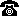 (　　　　　　　　　　　　　　　　　　　　　　　　　　　　)〒　　　　　　　　　　　　　(　　　　　　　　　　　　　　　　　　　　　　　　　　　　)〒　　　　　　　　　　　　　(　　　　　　　　　　　　　　　　　　　　　　　　　　　　)〒　　　　　　　　　　　　　(　　　　　　　　　　　　　　　　　　　　　　　　　　　　)〒　　　　　　　　　　　　　(　　　　　　　　　　　　　　　　　　　　　　　　　　　　)〒　　　　　　　　　　　　　(　　　　　　　　　　　　　　　　　　　　　　　　　　　　)〒　　　　　　　　　　　　　(　　　　　　　　　　　　　　　　　　　　　　　　　　　　)〒　　　　　　　　　　　　　(　　　　　　　　　　　　　　　　　　　　　　　　　　　　)〒　　　　　　　　　　　　　(　　　　　　　　　　　　　　　　　　　　　　　　　　　　)〒　　　　　　　　　　　　　(　　　　　　　　　　　　　　　　　　　　　　　　　　　　)〒　　　　　　　　　　　　　(　　　　　　　　　　　　　　　　　　　　　　　　　　　　)〒　　　　　　　　　　　　　(　　　　　　　　　　　　　　　　　　　　　　　　　　　　)〒　　　　　　　　　　　　　(　　　　　　　　　　　　　　　　　　　　　　　　　　　　)変更の場合(新)勤務内容(新)勤務内容職業職業変更の場合(新)勤務内容(新)勤務内容勤務先勤務先変更の場合(新)勤務内容(新)勤務内容勤務先住所勤務先住所変更の場合(新)　加入医療保険(新)　加入医療保険保険の種類保険の種類変更の場合(新)　加入医療保険(新)　加入医療保険被保険者氏名被保険者氏名申請者との続柄申請者との続柄申請者との続柄申請者との続柄申請者との続柄変更の場合(新)　加入医療保険(新)　加入医療保険保険証記号番号保険証記号番号保険者名保険者名保険者名保険者名保険者名符号　　名称符号　　名称変更の場合(新)　加入医療保険(新)　加入医療保険保険者所在地保険者所在地〒　　　　　　　　　　　　　　　　　　(　　)〒　　　　　　　　　　　　　　　　　　(　　)〒　　　　　　　　　　　　　　　　　　(　　)〒　　　　　　　　　　　　　　　　　　(　　)〒　　　　　　　　　　　　　　　　　　(　　)〒　　　　　　　　　　　　　　　　　　(　　)〒　　　　　　　　　　　　　　　　　　(　　)〒　　　　　　　　　　　　　　　　　　(　　)〒　　　　　　　　　　　　　　　　　　(　　)〒　　　　　　　　　　　　　　　　　　(　　)〒　　　　　　　　　　　　　　　　　　(　　)〒　　　　　　　　　　　　　　　　　　(　　)〒　　　　　　　　　　　　　　　　　　(　　)変更の場合(新)　加入医療保険(新)　加入医療保険附加給付の有無附加給付の有無変更の場合その他の事項その他の事項その他の事項その他の事項変更の場合変更年月日変更年月日変更年月日変更年月日年　　　月　　　日年　　　月　　　日年　　　月　　　日年　　　月　　　日年　　　月　　　日年　　　月　　　日年　　　月　　　日年　　　月　　　日年　　　月　　　日年　　　月　　　日年　　　月　　　日年　　　月　　　日年　　　月　　　日消滅の場合消滅理由1　市(町村)に転出 　(転出先　　　　　　　　　　　　　　　　　　　　　　　　　　　　　)2　生活保護受給3　死亡4　ひとり親家庭でなくなった(具体的に　　　　　　　　　　　　　　　　　)5　その他(　　　　　　　　　　　　　　　　　　　　　　　　　　　　　　)1　市(町村)に転出 　(転出先　　　　　　　　　　　　　　　　　　　　　　　　　　　　　)2　生活保護受給3　死亡4　ひとり親家庭でなくなった(具体的に　　　　　　　　　　　　　　　　　)5　その他(　　　　　　　　　　　　　　　　　　　　　　　　　　　　　　)1　市(町村)に転出 　(転出先　　　　　　　　　　　　　　　　　　　　　　　　　　　　　)2　生活保護受給3　死亡4　ひとり親家庭でなくなった(具体的に　　　　　　　　　　　　　　　　　)5　その他(　　　　　　　　　　　　　　　　　　　　　　　　　　　　　　)1　市(町村)に転出 　(転出先　　　　　　　　　　　　　　　　　　　　　　　　　　　　　)2　生活保護受給3　死亡4　ひとり親家庭でなくなった(具体的に　　　　　　　　　　　　　　　　　)5　その他(　　　　　　　　　　　　　　　　　　　　　　　　　　　　　　)1　市(町村)に転出 　(転出先　　　　　　　　　　　　　　　　　　　　　　　　　　　　　)2　生活保護受給3　死亡4　ひとり親家庭でなくなった(具体的に　　　　　　　　　　　　　　　　　)5　その他(　　　　　　　　　　　　　　　　　　　　　　　　　　　　　　)1　市(町村)に転出 　(転出先　　　　　　　　　　　　　　　　　　　　　　　　　　　　　)2　生活保護受給3　死亡4　ひとり親家庭でなくなった(具体的に　　　　　　　　　　　　　　　　　)5　その他(　　　　　　　　　　　　　　　　　　　　　　　　　　　　　　)1　市(町村)に転出 　(転出先　　　　　　　　　　　　　　　　　　　　　　　　　　　　　)2　生活保護受給3　死亡4　ひとり親家庭でなくなった(具体的に　　　　　　　　　　　　　　　　　)5　その他(　　　　　　　　　　　　　　　　　　　　　　　　　　　　　　)1　市(町村)に転出 　(転出先　　　　　　　　　　　　　　　　　　　　　　　　　　　　　)2　生活保護受給3　死亡4　ひとり親家庭でなくなった(具体的に　　　　　　　　　　　　　　　　　)5　その他(　　　　　　　　　　　　　　　　　　　　　　　　　　　　　　)1　市(町村)に転出 　(転出先　　　　　　　　　　　　　　　　　　　　　　　　　　　　　)2　生活保護受給3　死亡4　ひとり親家庭でなくなった(具体的に　　　　　　　　　　　　　　　　　)5　その他(　　　　　　　　　　　　　　　　　　　　　　　　　　　　　　)1　市(町村)に転出 　(転出先　　　　　　　　　　　　　　　　　　　　　　　　　　　　　)2　生活保護受給3　死亡4　ひとり親家庭でなくなった(具体的に　　　　　　　　　　　　　　　　　)5　その他(　　　　　　　　　　　　　　　　　　　　　　　　　　　　　　)1　市(町村)に転出 　(転出先　　　　　　　　　　　　　　　　　　　　　　　　　　　　　)2　生活保護受給3　死亡4　ひとり親家庭でなくなった(具体的に　　　　　　　　　　　　　　　　　)5　その他(　　　　　　　　　　　　　　　　　　　　　　　　　　　　　　)1　市(町村)に転出 　(転出先　　　　　　　　　　　　　　　　　　　　　　　　　　　　　)2　生活保護受給3　死亡4　ひとり親家庭でなくなった(具体的に　　　　　　　　　　　　　　　　　)5　その他(　　　　　　　　　　　　　　　　　　　　　　　　　　　　　　)1　市(町村)に転出 　(転出先　　　　　　　　　　　　　　　　　　　　　　　　　　　　　)2　生活保護受給3　死亡4　ひとり親家庭でなくなった(具体的に　　　　　　　　　　　　　　　　　)5　その他(　　　　　　　　　　　　　　　　　　　　　　　　　　　　　　)1　市(町村)に転出 　(転出先　　　　　　　　　　　　　　　　　　　　　　　　　　　　　)2　生活保護受給3　死亡4　ひとり親家庭でなくなった(具体的に　　　　　　　　　　　　　　　　　)5　その他(　　　　　　　　　　　　　　　　　　　　　　　　　　　　　　)1　市(町村)に転出 　(転出先　　　　　　　　　　　　　　　　　　　　　　　　　　　　　)2　生活保護受給3　死亡4　ひとり親家庭でなくなった(具体的に　　　　　　　　　　　　　　　　　)5　その他(　　　　　　　　　　　　　　　　　　　　　　　　　　　　　　)1　市(町村)に転出 　(転出先　　　　　　　　　　　　　　　　　　　　　　　　　　　　　)2　生活保護受給3　死亡4　ひとり親家庭でなくなった(具体的に　　　　　　　　　　　　　　　　　)5　その他(　　　　　　　　　　　　　　　　　　　　　　　　　　　　　　)消滅の場合消滅年月日消滅年月日消滅年月日年　　　月　　　日年　　　月　　　日年　　　月　　　日年　　　月　　　日年　　　月　　　日年　　　月　　　日年　　　月　　　日年　　　月　　　日年　　　月　　　日年　　　月　　　日年　　　月　　　日年　　　月　　　日年　　　月　　　日年　　　月　　　日　上記のとおり、ひとり親家庭等医療費助成事業の　上記のとおり、ひとり親家庭等医療費助成事業の　上記のとおり、ひとり親家庭等医療費助成事業の　上記のとおり、ひとり親家庭等医療費助成事業の　上記のとおり、ひとり親家庭等医療費助成事業の　上記のとおり、ひとり親家庭等医療費助成事業の　上記のとおり、ひとり親家庭等医療費助成事業の　上記のとおり、ひとり親家庭等医療費助成事業の　上記のとおり、ひとり親家庭等医療費助成事業の　上記のとおり、ひとり親家庭等医療費助成事業の　上記のとおり、ひとり親家庭等医療費助成事業の　上記のとおり、ひとり親家庭等医療費助成事業の申請事項が変更受給資格が消滅申請事項が変更受給資格が消滅申請事項が変更受給資格が消滅申請事項が変更受給資格が消滅申請事項が変更受給資格が消滅しましたので届け出します。年　　月　　日　山北町長　殿住所　　　　　　　　　　　氏名　　　　　　　　　　印け出します。年　　月　　日　山北町長　殿住所　　　　　　　　　　　氏名　　　　　　　　　　印け出します。年　　月　　日　山北町長　殿住所　　　　　　　　　　　氏名　　　　　　　　　　印け出します。年　　月　　日　山北町長　殿住所　　　　　　　　　　　氏名　　　　　　　　　　印け出します。年　　月　　日　山北町長　殿住所　　　　　　　　　　　氏名　　　　　　　　　　印け出します。年　　月　　日　山北町長　殿住所　　　　　　　　　　　氏名　　　　　　　　　　印け出します。年　　月　　日　山北町長　殿住所　　　　　　　　　　　氏名　　　　　　　　　　印け出します。年　　月　　日　山北町長　殿住所　　　　　　　　　　　氏名　　　　　　　　　　印け出します。年　　月　　日　山北町長　殿住所　　　　　　　　　　　氏名　　　　　　　　　　印け出します。年　　月　　日　山北町長　殿住所　　　　　　　　　　　氏名　　　　　　　　　　印け出します。年　　月　　日　山北町長　殿住所　　　　　　　　　　　氏名　　　　　　　　　　印け出します。年　　月　　日　山北町長　殿住所　　　　　　　　　　　氏名　　　　　　　　　　印け出します。年　　月　　日　山北町長　殿住所　　　　　　　　　　　氏名　　　　　　　　　　印け出します。年　　月　　日　山北町長　殿住所　　　　　　　　　　　氏名　　　　　　　　　　印け出します。年　　月　　日　山北町長　殿住所　　　　　　　　　　　氏名　　　　　　　　　　印け出します。年　　月　　日　山北町長　殿住所　　　　　　　　　　　氏名　　　　　　　　　　印け出します。年　　月　　日　山北町長　殿住所　　　　　　　　　　　氏名　　　　　　　　　　印け出します。年　　月　　日　山北町長　殿住所　　　　　　　　　　　氏名　　　　　　　　　　印